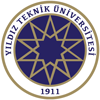 ULUSLARARASI ÖĞRENCİ BİRİMİ’NİNÖĞRENCİ MEMNUNİYET ANKETİDeğerli ÖĞRENCİMİZ;Kısa adı UAÖB olan birimimizce yürütülen hizmetlerin daha kaliteli olabilmesi, ihtiyaçlarınıza daha doğru çözümler üretebilmemiz ve çalışma yöntemimizi geliştirmekte bizlere yardımcı olacağını düşündüğümüz aşağıdaki soruları yanıtlamanızı rica eder, teşekkür ederiz.													                                                                                                                                     Uluslararası Öğrenci BirimiAnket Doldurma Tarihi:  ……../……./20..ULUSLARARASI ÖĞRENCİ BİRİMİ’NİNÖĞRENCİ MEMNUNİYET ANKETİDeğerli ÖĞRENCİMİZ;Kısa adı UAÖB olan birimimizce yürütülen hizmetlerin daha kaliteli olabilmesi, ihtiyaçlarınıza daha doğru çözümler üretebilmemiz ve çalışma yöntemimizi geliştirmekte bizlere yardımcı olacağını düşündüğümüz aşağıdaki soruları yanıtlamanızı rica eder, teşekkür ederiz.													                                                                                                                                     Uluslararası Öğrenci BirimiAnket Doldurma Tarihi:  ……../……./20..ULUSLARARASI ÖĞRENCİ BİRİMİ’NİNÖĞRENCİ MEMNUNİYET ANKETİDeğerli ÖĞRENCİMİZ;Kısa adı UAÖB olan birimimizce yürütülen hizmetlerin daha kaliteli olabilmesi, ihtiyaçlarınıza daha doğru çözümler üretebilmemiz ve çalışma yöntemimizi geliştirmekte bizlere yardımcı olacağını düşündüğümüz aşağıdaki soruları yanıtlamanızı rica eder, teşekkür ederiz.													                                                                                                                                     Uluslararası Öğrenci BirimiAnket Doldurma Tarihi:  ……../……./20..ULUSLARARASI ÖĞRENCİ BİRİMİ’NİNÖĞRENCİ MEMNUNİYET ANKETİDeğerli ÖĞRENCİMİZ;Kısa adı UAÖB olan birimimizce yürütülen hizmetlerin daha kaliteli olabilmesi, ihtiyaçlarınıza daha doğru çözümler üretebilmemiz ve çalışma yöntemimizi geliştirmekte bizlere yardımcı olacağını düşündüğümüz aşağıdaki soruları yanıtlamanızı rica eder, teşekkür ederiz.													                                                                                                                                     Uluslararası Öğrenci BirimiAnket Doldurma Tarihi:  ……../……./20..ULUSLARARASI ÖĞRENCİ BİRİMİ’NİNÖĞRENCİ MEMNUNİYET ANKETİDeğerli ÖĞRENCİMİZ;Kısa adı UAÖB olan birimimizce yürütülen hizmetlerin daha kaliteli olabilmesi, ihtiyaçlarınıza daha doğru çözümler üretebilmemiz ve çalışma yöntemimizi geliştirmekte bizlere yardımcı olacağını düşündüğümüz aşağıdaki soruları yanıtlamanızı rica eder, teşekkür ederiz.													                                                                                                                                     Uluslararası Öğrenci BirimiAnket Doldurma Tarihi:  ……../……./20..ULUSLARARASI ÖĞRENCİ BİRİMİ’NİNÖĞRENCİ MEMNUNİYET ANKETİDeğerli ÖĞRENCİMİZ;Kısa adı UAÖB olan birimimizce yürütülen hizmetlerin daha kaliteli olabilmesi, ihtiyaçlarınıza daha doğru çözümler üretebilmemiz ve çalışma yöntemimizi geliştirmekte bizlere yardımcı olacağını düşündüğümüz aşağıdaki soruları yanıtlamanızı rica eder, teşekkür ederiz.													                                                                                                                                     Uluslararası Öğrenci BirimiAnket Doldurma Tarihi:  ……../……./20..1- Genel Bilgiler						1- Genel Bilgiler						1- Genel Bilgiler						1- Genel Bilgiler						1- Genel Bilgiler						1- Genel Bilgiler						Kaydınızı yaptırdığınız bölümün tam adını yazınız:……………………………………………………………………………………………………………………………………….1.2-Cinsiyetiniz:    Kadın                     Erkek:Kaydınızı yaptırdığınız bölümün tam adını yazınız:……………………………………………………………………………………………………………………………………….1.2-Cinsiyetiniz:    Kadın                     Erkek:Kaydınızı yaptırdığınız bölümün tam adını yazınız:……………………………………………………………………………………………………………………………………….1.2-Cinsiyetiniz:    Kadın                     Erkek:Kaydınızı yaptırdığınız bölümün tam adını yazınız:……………………………………………………………………………………………………………………………………….1.2-Cinsiyetiniz:    Kadın                     Erkek:Kaydınızı yaptırdığınız bölümün tam adını yazınız:……………………………………………………………………………………………………………………………………….1.2-Cinsiyetiniz:    Kadın                     Erkek:Kaydınızı yaptırdığınız bölümün tam adını yazınız:……………………………………………………………………………………………………………………………………….1.2-Cinsiyetiniz:    Kadın                     Erkek:2-Sorular543212-SorularÇok İyiİyiOrtaKötüÇok kötü2.1- UAÖB Web sayfasındaki bilgilerin yeterlilik memnuniyetinizi derecelendiriniz.2.2- UAÖB Web sayfasındaki bilgilerin güncellik memnuniyetinizi derecelendiriniz.2.3- UAÖB personeli tarafından verilen danışma ve bilgilendirme hizmetlerinden duyduğunuz memnuniyeti derecelendiriniz.2.4- UAÖB e-postasına iletilen istek, dilek ve şikâyetlerinize geri dönüşten duyduğunuz memnuniyeti derecelendiriniz.2.5- UAÖB ofisinin fiziksel özellikleri açısından duyduğunuz memnuniyeti derecelendiriniz.UAÖB olarak sizlere vermiş olduğumuz hizmetleri daha etkin ve verimli hale getirme konusunda öneri, istek ve şikayetleriniz:UAÖB olarak sizlere vermiş olduğumuz hizmetleri daha etkin ve verimli hale getirme konusunda öneri, istek ve şikayetleriniz:UAÖB olarak sizlere vermiş olduğumuz hizmetleri daha etkin ve verimli hale getirme konusunda öneri, istek ve şikayetleriniz:UAÖB olarak sizlere vermiş olduğumuz hizmetleri daha etkin ve verimli hale getirme konusunda öneri, istek ve şikayetleriniz:UAÖB olarak sizlere vermiş olduğumuz hizmetleri daha etkin ve verimli hale getirme konusunda öneri, istek ve şikayetleriniz:UAÖB olarak sizlere vermiş olduğumuz hizmetleri daha etkin ve verimli hale getirme konusunda öneri, istek ve şikayetleriniz: